STG - Métropole   septembre 2012 CorrectionExercice 1 											1. • P(A) = 0,57       car 57% des personnes interrogées sont parties en vacances en 2010.• PA() = 0,17  car 17% de ces personnes n’ont pas pu repartir en 2011.2. 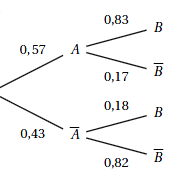 3. P(A  ∩ B) est la probabilité que la personne interrogée soit partie en vacances en 2010 et qu’elle n’ait pas pu repartir en 2011. P(A ∩ B) = 0,57 × 0,17 = 0,09694. P (B) = 0,18et P() = 1 − 0,18 = 0,82 .L’évènement ∩  est l’évènement « la personne n’est partie en vacances ni en 2010 ni en 2011 ».P(∩ ) = 0,43 × 0,82 = 0,3526.Exercice 2 :a. À l’aide de la calculatrice, une équation de la droite D d’ajustement affine de y en x, obtenue par la méthode des moindres carrés est y = 6,44x +5,73.      b. voir annexe      c.   y = 6,4×8+5,73 ≈ 45,47.La capacité d’énergie photovoltaïque estimée pour 2012 est d’environ 45,47 GW.2. a. f ′(x) = 3,3(0,4e0,4x ) = 1,32 e0,4x .    b. Pour tout x ∈ [1 ; 8] f ′(x) > 0 comme produit de nombres strictement positifs. Par conséquent f est strictement croissante sur [1 ; 8].    c. 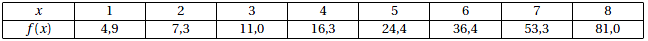    d. La courbe cf représentative de la fonction f est tracée dans le repère de l’annexe 1.   e.   f (8) = 3,3e0,4×8 ≈ 80,957.Selon ce modèle, la capacité d’énergie photovoltaïque estimée pour 2012 est d’environ 80,96 GW.Exercice 31. L’action a baissé de 11,6% entre juin et juillet. La valeur de l’action en juillet est donc de :a. 115,4 		b. 141,73 		c. 113,80		d. 112,27Car  127 × (1 − 0,116) = 127 × 0,8842. L’action a baissé de 8% de septembre à octobre. La valeur de l’action en septembre est donc de :a.  105,00 		b. 105,43 		c. 104,76 		d. 89,81Car   3. Le taux d’évolution global de janvier à octobre est de :a. − 62,4 % 		b. − 65,98 % 		c. 65,98 % 		d. – 61 %Car  T = 4. La meilleure approximation du taux d’évolution moyen mensuel entre janvier et octobre est de :a. − 6,93 % 		b. − 7,33 % 		c. − 5,79 % 		d. − 10,30 %Car   (1 + T) = (1 + tm)9         d’où     tm = (1  0,6240)1/9  − 15. En prenant pour indice de base 100 la valeur de l’action au mois de janvier, l’indice de la valeur de l’action au mois d’août est de :a. 42,2 			b. 97 			c. 131 			d. 237Car    = Exercice 4 Partie A : première hypothèse1.  «  =C2 +75 »    ou    « =$C2+75 »2. Le chiffre d’affaires qu’elle peut alors espérer obtenir au mois de septembre est 1200 €. En effet, nous avons, par définition, une suite arithmétique de raison 75. Le terme général est 600 + 75n, au mois de septembre n = 8.Au mois d’octobre, n = 9, elle peut donc espérer 1275 €Partie B : seconde hypothèseOn se propose de représenter le chiffre d’affaires mensuel à l’aide d’une suite (un) : on note u0 sa valeur au mois de janvier et un sa valeur au n-ième mois après le mois de janvier.     a. La suite (un) est une suite géométrique de premier terme u0 = 600 et de raison 1,09. En effet, chaque terme, sauf le premier, se déduit du précédent en le multipliant par un même nombre, 1,09 c’est-à-dire le coefficient multiplicateur associé à une évolution de 9%.     b. un = 600 (1,09)n.     c. u8 = 600 ×1,098  ≈ 1195,54     et      u9 = 600×1,099 ≈ 1303,14.2. Pour n  8, l’hypothèse la plus favorable au commerce de Pauline est la première hypothèse et pour n > 9l’hypothèse la plus favorable au commerce de Pauline est la seconde hypothèse.Partie C : calcul du bénéfice« =D2-850 »    ou    « =$D2-850 »Annexe 1 : à rendre avec la copie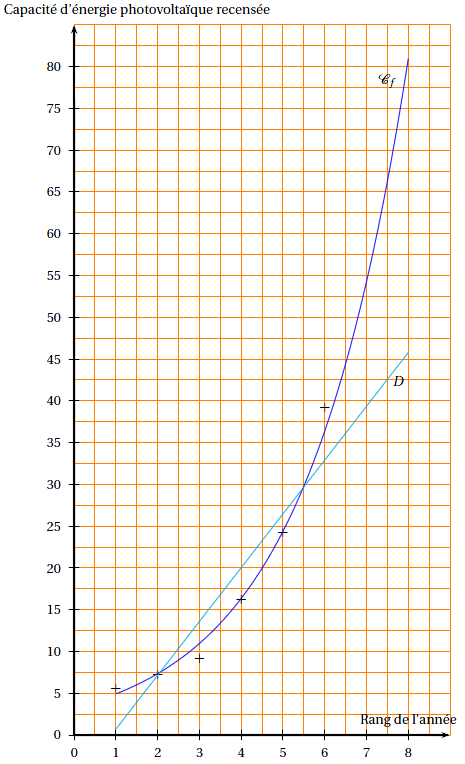 Annexe 2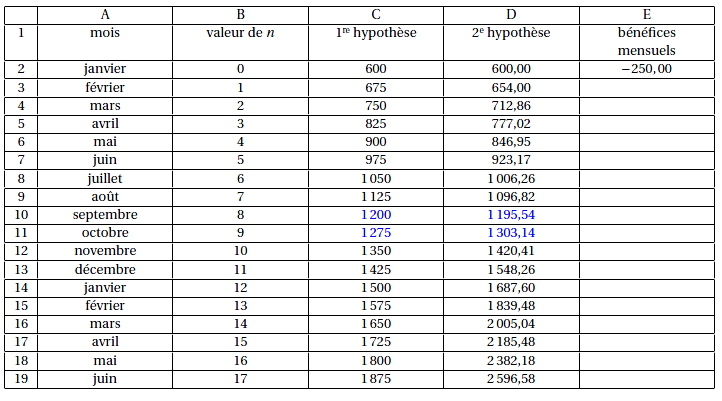 